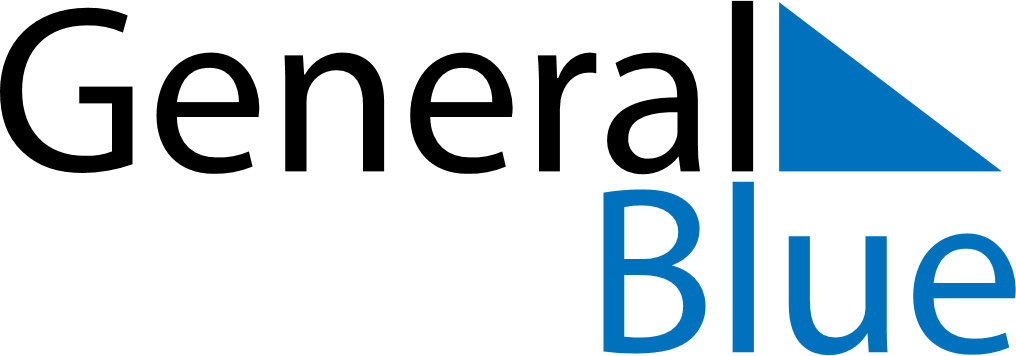 July 2019July 2019July 2019July 2019PhilippinesPhilippinesPhilippinesMondayTuesdayWednesdayThursdayFridaySaturdaySaturdaySunday123456678910111213131415161718192020212223242526272728Iglesia ni Cristo DayIglesia ni Cristo Day293031